	VNG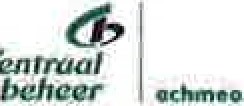 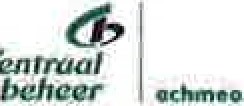 VerzekeringenDigitaal schadeaangifteformulier VNG VrijwilligersPolisVerzekeringnemer	invullen door gemeente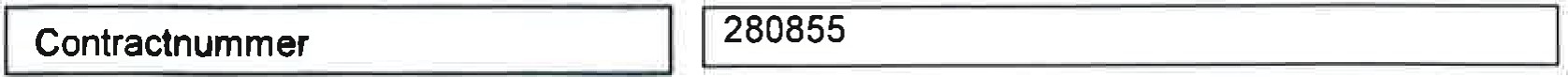 BenadeeldeLet op: U kunt de schade bij ons melden indien deze niet gedekt is op een andere schadeverzekering. Contactgegevens benadeelde invullen door benadeeldeVerzekeringsvormIndien bekend graag aankruisen welke verzekering van toepassing isSchadebedrag in EUR - indien bekend -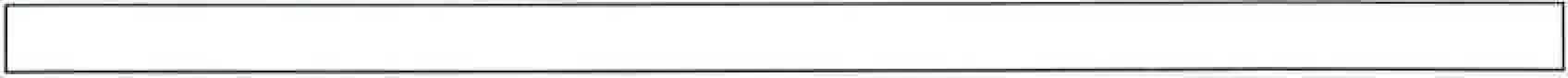 Omschrijving gebeurtenis/schade of eventueel opgelopen letsel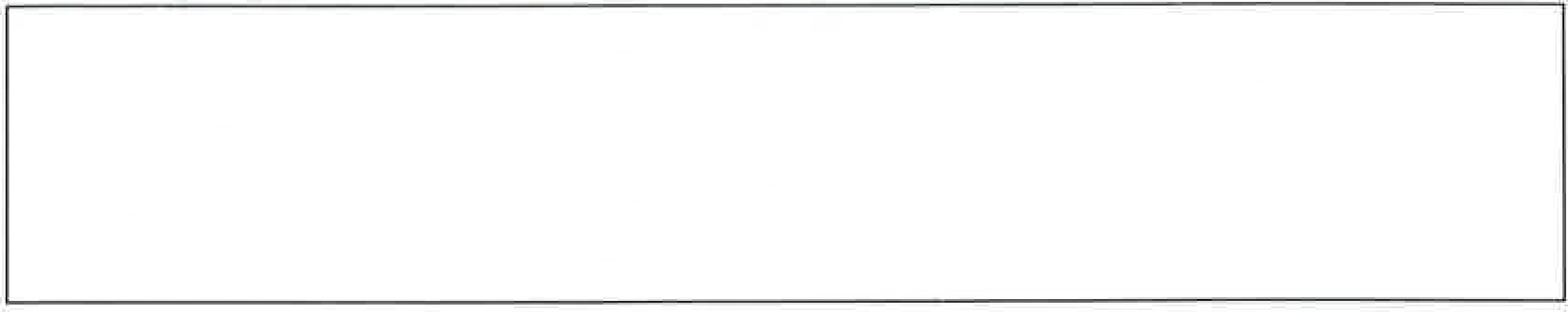 5 Bijlage(n): Sluit -indien mogelijk- bewijsstukken bij zoals foto's of aansprakelijkstellingenOngevallenverzekering voor VrijwilligersPersoonlijke EigendommenverzekeringAansprakelijkheidsverzekering voor VrijwilligersAansprakelijkheidsverzekering voor RechtspersonenVerkeersaansprakelijkheidsverzekering voor RechtspersonenBestuurdersaansprakelijkheidsverzekering voor RechtspersonenRechtsbijstandsverzekering voor VrijwilligersOngevallenverzekering voor VrijwilligersPersoonlijke EigendommenverzekeringAansprakelijkheidsverzekering voor VrijwilligersAansprakelijkheidsverzekering voor RechtspersonenVerkeersaansprakelijkheidsverzekering voor RechtspersonenBestuurdersaansprakelijkheidsverzekering voor RechtspersonenRechtsbijstandsverzekering voor VrijwilligersOngevallenverzekering voor VrijwilligersPersoonlijke EigendommenverzekeringAansprakelijkheidsverzekering voor VrijwilligersAansprakelijkheidsverzekering voor RechtspersonenVerkeersaansprakelijkheidsverzekering voor RechtspersonenBestuurdersaansprakelijkheidsverzekering voor RechtspersonenRechtsbijstandsverzekering voor VrijwilligersOngevallenverzekering voor VrijwilligersPersoonlijke EigendommenverzekeringAansprakelijkheidsverzekering voor VrijwilligersAansprakelijkheidsverzekering voor RechtspersonenVerkeersaansprakelijkheidsverzekering voor RechtspersonenBestuurdersaansprakelijkheidsverzekering voor RechtspersonenRechtsbijstandsverzekering voor VrijwilligersOngevallenverzekering voor VrijwilligersPersoonlijke EigendommenverzekeringAansprakelijkheidsverzekering voor VrijwilligersAansprakelijkheidsverzekering voor RechtspersonenVerkeersaansprakelijkheidsverzekering voor RechtspersonenBestuurdersaansprakelijkheidsverzekering voor RechtspersonenRechtsbijstandsverzekering voor VrijwilligersOngevallenverzekering voor VrijwilligersPersoonlijke EigendommenverzekeringAansprakelijkheidsverzekering voor VrijwilligersAansprakelijkheidsverzekering voor RechtspersonenVerkeersaansprakelijkheidsverzekering voor RechtspersonenBestuurdersaansprakelijkheidsverzekering voor RechtspersonenRechtsbijstandsverzekering voor VrijwilligersOngevallenverzekering voor VrijwilligersPersoonlijke EigendommenverzekeringAansprakelijkheidsverzekering voor VrijwilligersAansprakelijkheidsverzekering voor RechtspersonenVerkeersaansprakelijkheidsverzekering voor RechtspersonenBestuurdersaansprakelijkheidsverzekering voor RechtspersonenRechtsbijstandsverzekering voor Vrijwilligers